УКРАЇНАПАВЛОГРАДСЬКА  МІСЬКА  РАДАДНІПРОПЕТРОВСЬКОЇ  ОБЛАСТІ(35 сесія VІІІ скликання)РІШЕННЯвід 14.03.2023р.				                                   №941-35/VІІІПро надання дозволу на розроблення проєктів землеустрою щодо відведення земельних ділянокКеруючись п.34 ч.1 ст.26 Закону України "Про місцеве самоврядування в Україні", ст.ст.12, 93, 116, 123, 124, ст.124-1, ч.2 ст.134 Земельного кодексу України, Законами України "Про Державний земельний кадастр", "Про землеустрій", Наказом Держкомзему від 23.07.2010р. №548 "Про затвердження Класифікації видів цільового призначення земель", рішенням 34 сесії VII скликання від 13.02.2018р. №1062-34/VII "Про затвердження переліку назв вулиць, провулків, проїздів, проспектів, бульварів, площ у місті Павлоград", рішенням                 31 сесії VIII скликання від 13.12.2022р. №829-31/VIII "Про перейменування вулиць та провулків міста Павлоград", розглянувши заяви, міська рада                                                                                                                                                                                                                                                                                                                                                                                                                                                                                                                                                                                                                                                                                                                                                                                                                                                                                                                                                                                                                                                                                                                                                                                                                                                                                                                                                                                                                                                                                                                                                                                                      В И Р І Ш И Л А:Дати дозвіл на розроблення проєкту землеустрою щодо відведення земельних ділянок: 1.1 АКЦІОНЕРНОМУ ТОВАРИСТВУ "ОПЕРАТОР ГАЗОРОЗПОДІЛЬНОЇ СИСТЕМИ "ДНІПРОПЕТРОВСЬКГАЗ" (ідентифікаційний код хххххххх), для обслуговування об'єктів газорозподільної мережі, вид цільового призначення земель (КВЦПЗ) - 11.04 - (для розміщення та експлуатації основних, підсобних і допоміжних будівель та споруд технічної інфраструктури (виробництва та розподілення газу, постачання пари та горячої води, збирання, очищення та розподілення води), на вул.Волонтерів (в районі житлового будинку №14),                                  площею 0,0150 га (умовно), із земель міської ради, які не надані у власність та користування,     з подальшим укладанням договору строкового платного сервітуту.Строк дії дозволу на розроблення проєкту землеустрою щодо відведення земельної ділянки відповідно до вимог ч.4 ст.124-1 становить 6 (шість) місяців.1.2 АКЦІОНЕРНОМУ ТОВАРИСТВУ "ОПЕРАТОР ГАЗОРОЗПОДІЛЬНОЇ СИСТЕМИ "ДНІПРОПЕТРОВСЬКГАЗ" (ідентифікаційний код хххххххх), для обслуговування об'єктів газорозподільної мережі, вид цільового призначення земель (КВЦПЗ) - 11.04 - (для розміщення та експлуатації основних, підсобних і допоміжних будівель та споруд технічної інфраструктури (виробництва та розподілення газу, постачання пари та горячої води, збирання, очищення та розподілення води), на вул.Сінна (в районі житлового будинку №37),                                  площею 0,0350 га (умовно), із земель міської ради, які не надані у власність та користування,     з подальшим укладанням договору строкового платного сервітуту.Строк дії дозволу на розроблення проєкту землеустрою щодо відведення земельної ділянки відповідно до вимог ч.4 ст.124-1 становить 6 (шість) місяців.1.3 АКЦІОНЕРНОМУ ТОВАРИСТВУ "ОПЕРАТОР ГАЗОРОЗПОДІЛЬНОЇ СИСТЕМИ "ДНІПРОПЕТРОВСЬКГАЗ" (ідентифікаційний код хххххххх), для обслуговування об'єктів газорозподільної мережі, вид цільового призначення земель (КВЦПЗ) - 11.04 - (для розміщення та експлуатації основних, підсобних і допоміжних будівель та споруд технічної інфраструктури (виробництва та розподілення газу, постачання пари та горячої води, збирання, очищення та розподілення води), на вул.Дніпровська (в районі будинку №458а), площею 0,0450 га (умовно), із земель міської ради, які не надані у власність та користування, з подальшим укладанням договору строкового платного сервітуту.Строк дії дозволу на розроблення проєкту землеустрою щодо відведення земельної ділянки відповідно до вимог ч.4 ст.124-1 становить 6 (шість) місяців.1.4 ПРИВАТНОМУ ВИЩОМУ НАВЧАЛЬНОМУ ЗАКЛАДУ "ЗАХІДНОДОНБАСЬКИЙ ІНСТИТУТ ЕКОНОМІКИ І УПРАВЛІННЯ" (ідентифікаційний код хххххххх), для обслуговування частини будівлі, вид цільового призначення земель                  (КВЦПЗ) - 03.02 - (для будівництва та обслуговування будівель закладів освіти),                                                           на вул.Дніпровська,400/1, площею 0,2233 га (умовно), із земель міської ради, які не надані                   у власність та користування, землі житлової та громадської забудови, з послідуючою передачею земельної ділянки в постійне користування.1.5 Громадянину Широкораду Віктору Володимировичу (ідентифікаційний номер хххххххххх), для обслуговування частини будівлі складу, вид цільового призначення земель (КВЦПЗ) - 11.02 - (для розміщення та експлуатації основних, підсобних і допоміжних будівель та споруд підприємств переробної, машинобудівної та іншої промисловості),                                       на вул.Хуторська,11, площею 0,0505 га (умовно), із земель міської ради, які не надані                         у власність та користування, землі промисловості, транспорту, зв'язку, енергетики, оборони та іншого призначення, з послідуючою передачею земельної ділянки в оренду.1.6 Громадянці Пашньовій Світлані Василівні (ідентифікаційний номер хххххххххх), для будівництва і обслуговування житлового будинку, господарських будівель і споруд,                    вид цільового призначення (КВЦПЗ) – 02.01 – (для будівництва і обслуговування житлового будинку, господарських будівель і споруд), на вул. Гірницька, 19, площею 0,1000 га (умовно),       із земель міської ради, які не надані у власність та користування, землі громадської забудови,                 з послідуючою передачею земельної ділянки в оренду.1.7 Фізичній особі-підприємцю Ситник Оксані Юріївні (ідентифікаційний номер хххххххххх), у зв’язку зі зміною цільового призначення земельної ділянки, для обслуговування будівлі, з (КВЦПЗ) - 03.07 - (для будівництва та обслуговування будівель торгівлі) - землі житлової та громадської забудови на (КВЦПЗ) - 11.03 - (для розміщення та експлуатації основних, підсобних і допоміжних будівель та споруд будівельних організацій та  підприємств) - землі промисловості, транспорту, зв'язку, енергетики, оборони та іншого призначення, на вул.Центральна,1/14, площею 0,0700 га, кадастровий номер 1212400000:02:011:0064, із земель, які знаходяться в оренді у гр.Ситник О.Ю. відповідно                 до договору оренди земельної ділянки зареєстрованого 02.03.2021р. за №43760208,                                   з послідуючою передачею земельної ділянки в оренду.1.8 Управлінню комунального господарства та будівництва Павлоградської міської ради  (ідентифікаційний код хххххххх), у зв’язку зі зміною цільового призначення земельної ділянки, для обслуговування будівлі, з (КВЦПЗ) - 03.07 - (для будівництва та обслуговування будівель торгівлі) на (КВЦПЗ) - 02.04 - (для будівництва і обслуговування будівель тимчасового проживання) - землі житлової та громадської забудови, на вул.Підгірна,9А,  площею 0,9630 га, кадастровий номер 1212400000:02:045:0147, із земель, які знаходились                     в оренді у ТОВ "Фокус" відповідно до договору оренди земельної ділянки зареєстрованого 12.05.2010р. за №041011300034, з послідуючою передачею земельної ділянки в постійне користування.2. Зарезервувати земельну ділянку на період розробки проекту землеустрою щодо відведення земельної ділянки з моменту прийняття даного рішення.3. Заявникам, земельні ділянки яких розташовані вздовж річок Вовча, Гніздка, Кочерга, розробити проект землеустрою щодо визначення розмірів та встановлення меж водоохоронної зони та прибережної захисної смуги річки.4. Зобов'язати розробника землевпорядної документації забезпечити відображення переліку наявних на земельній ділянці обмежень у використанні та земельних сервітутів                   з обов'язковим внесенням до відомостей Державного земельного кадастру.5. Заявнику надати проект землеустрою щодо відведення земельної ділянки для затвердження на сесії міської ради.6. Відповідальність щодо виконання даного рішення покласти на начальника відділу земельно-ринкових відносин.7. Загальне керівництво по виконанню даного рішення покласти на заступника міського голови за напрямком роботи.8. Контроль по виконанню даного рішення покласти на постійну депутатську комісію                              з питань екології, землеустрою, архітектури, генерального планування та благоустрою.                  Міський голова                                                                                                  Анатолій ВЕРШИНА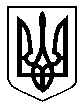 